Конкурсное заданиеПрофессиональной олимпиады «Дорога к мастерству»С элементами соревнований JuniorSkillsпо компетенции:«Эксплуатация сельскохозяйственных машин»г. Ачинск1. Название профессиональной компетенции: «Эксплуатация сельскохозяйственных машин".  Описание профессиональной компетенции Профессиональный тракторист-машинист сельскохозяйственного производства обеспечивает выполнение механизированных работ по возделыванию и уборке сельскохозяйственных культур в соответствии с агротехническими требованиями, используя интенсивные технологии производства; эксплуатацию, техническое обслуживание и ремонт тракторов, комбайнов, сельскохозяйственных машин, механизмов, установок, приспособлений и другого инженерно-технологического оборудования сельскохозяйственного назначения, выполняя всю работу в соответствии с действующими сводами правил. Работа тракториста-машиниста также включает в себя: управление тракторами и самоходными сельскохозяйственными машинами всех видов на предприятиях сельского хозяйства; проведение ремонта, наладки и регулировки отдельных узлов и деталей тракторов, самоходных и других сельскохозяйственных машин, прицепных и навесных устройств с заменой отдельных частей и деталей. Тракторист-машинист должен уметь выявлять причины несложных неисправностей тракторов, самоходных и других сельскохозяйственных машин, прицепных и навесных устройств и устранять их.2. Регламент конкурса и общее описание задания2.1 Модуль А: Выполнение упражнений по практическому вождению на тракторе МТЗ-80 «Беларусь» Фигурное вождение на тракторе МТЗ-80 «Беларусь» на специализированном автодроме; Возрастная категория: 14-17 летВремя на выполнение задания: 0,5 часа Содержание заданияСхема движения и методические указания по выполнению модуля А «Выполнение упражнений по практическому вождению трактора МТЗ-80» 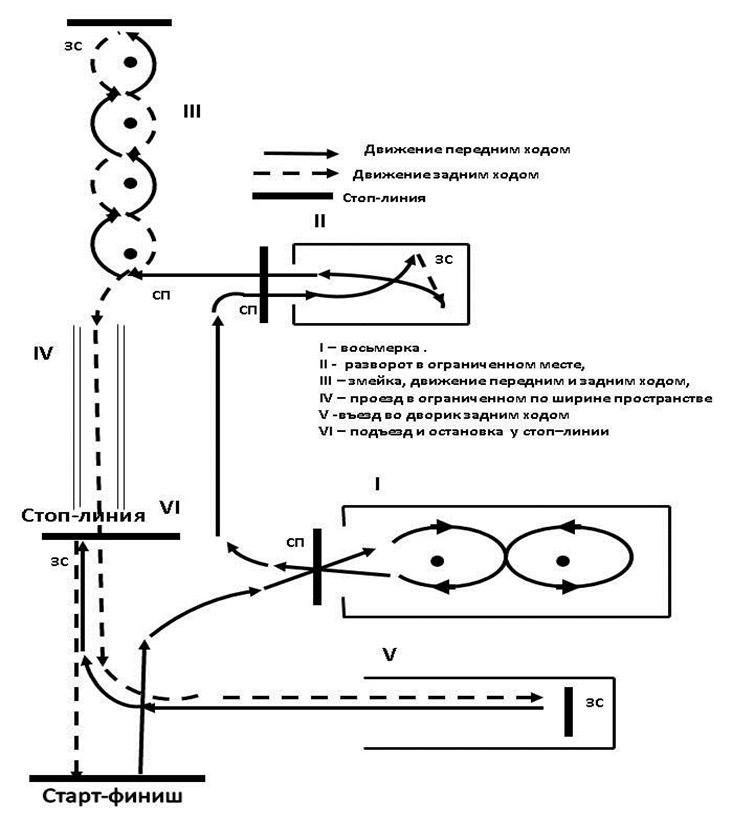 Особенности выполнения задания1.	«Восьмёрка». Выезд из «восьмёрки» с поворотом вправо.2.	Въезд во «дворик» (разворот в ограниченном пространстве с включением задней передачи).3.	Выезд на «змейку» передним ходом до линии «стоп».4.	Подать звуковой сигнал и двигаться задним ходом по «змейке».5.	Проезд по «колее» задним ходом с последующим поворотом вправо.6.	Въезд в гараж. Выезд вправо до линии «стоп» и остановиться, зафиксировав передние колёса трактора на линии «стоп».7.	Подать звуковой сигнал и задним ходом подать трактор на исходное положение (финиш), зафиксировав передние колёса на линии старта.2.2 Модуля В: Проведение диагностики передних фар и устранение выявленных неисправностей. Возрастная категория: 14-17 летВремя на выполнение задания: 1 час Содержание задания 3. Общие требования по охране трудаУчастники должны знать и строго выполнять требования по охране труда и правила внутреннего распорядка во время проведения конкурса. На конкурсном участке необходимо наличие аптечки.За грубые нарушения требований по охране труда, которые привели к порче оборудования, инструмента, травме или созданию аварийной ситуации, участник отстраняется от дальнейшего участия в конкурсе.Также необходимо соблюдать следующие отраслевые требования техники безопасности:Все участники должны быть одеты в комбинезоны и куртки с длинными рукавами, специальную обувь (закрытые ботинки или туфли с твердыми носками), головные уборы (кепка), защитные очки и хлопчатобумажные перчатки. Видимые ювелирные украшения запрещены.Униформа всех Экспертов состоит из халата, специальной обуви (закрытые ботинки или туфли с твердыми носками), и хлопчатобумажных перчаток. Видимые ювелирные украшения запрещены.Все участники должны до начала конкурса научиться обращению с имеющимся на площадке оборудованием.Все участники должны знать об опасностях, связанных с работой на автомобиле.Отраслевые требования безопасности включают в себя:Наличие подкатной тележки с противопожарным покрывалом, песком и порошковым огнетушителем на каждом рабочем месте;Наличие аптечки первой помощи.4. Оборудование и материалыОборудование и материалы на каждую команду:Площадка модуля АПлощадка модуля ВОбщее оборудование, доступное для всех команд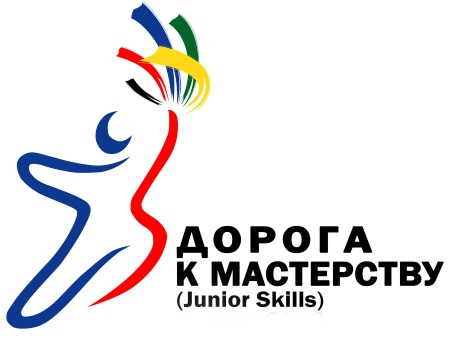 №Этапы работыДействия участника1Сесть в трактор.  Пригласить эксперта.2Поочередно включить фары ближнего и дальнего светаПригласить эксперта.3Выявить (если имеются) неисправности.Пригласить эксперта.4Провести работы по устранению неисправностей.Пригласить эксперта.Все результаты измерений и неисправные компоненты должны быть отмечены в дефектной ведомости. Использовать руководство по ремонту.Можно использовать всё имеющееся оборудование для поиска и устранения неисправностей.Все результаты измерений и неисправные компоненты должны быть отмечены в дефектной ведомости. Использовать руководство по ремонту.Можно использовать всё имеющееся оборудование для поиска и устранения неисправностей.Все результаты измерений и неисправные компоненты должны быть отмечены в дефектной ведомости. Использовать руководство по ремонту.Можно использовать всё имеющееся оборудование для поиска и устранения неисправностей.№Наименование:Количество:1Трактор МТЗ-801№Наименование:Количество:1Стол-тумба с набором инструментов.12Мульти тестер13Тестер автоэлектрика14Емкость технологическая.15Протирочный материал (ветошь).16Жидкость для протирки.17Дефектная ведомость.18Канцелярские принадлежности (ручка или карандаш).19Трактор МТЗ-801ОборудованиеКол-воПлакат «Электрооборудование трактора МТЗ-80/821 комплект